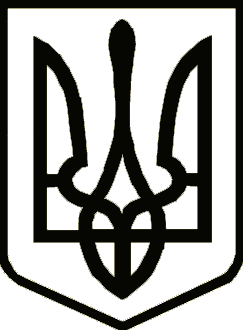 УкраїнаЧЕРНІГІВСЬКА  ОБЛАСНА  ДЕРЖАВНА  АДМІНІСТРАЦІЯУПРАВЛІННЯ ОСВІТИ І НАУКИ вул. Шевченка, .Чернігів, 14013,  тел. (046-22) 3-33-37, факс  (046-2) 67-57-54,  obluo@cg.ukrtel.net, код ЄДРПОУ 02147351Начальникам відділів освіти райдержадміністрацій, управлінь освіти міських рад,керівникам закладів обласного підпорядкуванняЩодо захисту дітей та неповнолітніхЗгідно з листом Національної експертної комісії України з питань захисту суспільної моралі від 27.12.2014 №2301/5-06/02 «Щодо захисту дітей і неповнолітніх» повідомляємо, що відповідно до статті 20-1 Закону України «Про охорону дитинства» (від 26.04.2001 №2402-ІІІ) діти віком до 16 років з двадцять другої до шостої години можуть перебувати у закладах, у яких проводиться діяльність у сфері розваг, або закладах громадського харчування лише в присутності принаймні одного з батьків чи іншого законного представника дитини або особи, яка її супроводжує і несе за неї персональну відповідальність.Доводимо до вашого відома, що власники закладів, у яких проводиться діяльність у сфері розваг, або закладів громадського харчування та уповноважені ними особи зобов’язані вживати заходів щодо недопущення у такі заклади з двадцять другої до шостої години дітей до 16 років без супроводження осіб, які несуть за них персональну відповідальність.Порушення зазначених вище норм Закону «Про охорону дитинства» тягне за собою адміністративну відповідальність, передбачену статтею 180-1 Кодексу України про адміністративні правопорушення.У зв’язку із вищевикладеним, просимо врахувати у своїй діяльності вимоги чинного законодавства у сфері захисту суспільної моралі та довести  зазначену вище інформацію до відома керівників, педагогічних колективів навчально-виховних закладів та батьківської громадськості.Начальник Управління								А.А.ЗаліськийКончиц І.П., т.67848329.01.2014№02-12/314На №від